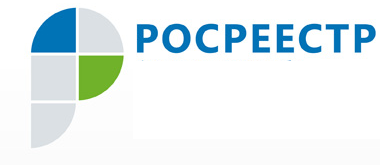 Пресс-релиз12.04.2018  Лучшие практики: обмен опытом и внедрениеРабочая встреча по вопросам внедрения лучших практик в сфере государственного земельного надзора и муниципального земельного контроля состоялась в администрации Ханты-Мансийска. Встреча была организована по инициативе Управления югорского Росреестра.   Как отметил  начальник отдела государственного земельного надзора Управления Сергей Ширко, в настоящий момент Управлением   ведется планомерная работа по оказанию практической и методической помощи органам местного самоуправления по вопросам организации муниципального земельного контроля, который, наряду с госземнадзором, является важным звеном в системе государственного и муниципального управления в сфере землепользования.   «Обобщение и анализ лучших практик позволяют оптимизировать работу по эффективности и упрощения процедур по предоставлению государственных услуг. Так, в области осуществления государственного земельного надзора решено осуществлять ежемесячные сверки   материалов органов местного самоуправления по результатам проверок, а также рассматривать дела об административных правонарушениях, возбужденные по материалам органа муниципального контроля, с участием представителей администрации  Ханты-Мансийска. Еще одно решение – направлять информацию в орган муниципального контроля администрации города  об истечении срока оплаты административного штрафа по постановлению о назначении административного наказания, вынесенному по материалам муниципального контроля, с целью оповещения лица об истечении срока уплаты административного штрафа.  Всего в 2017 году от органов муниципального земельного контроля в югорский  Росреестр   поступило  282 материала ( в первом квартале 2018 – 64), по которым возбуждено 188 дел об административных правонарушениях ( в первом квартале 2018 – 39). К административной ответственности привлечено 163 нарушителя земельного законодательства (в первом квартале 2018 – 37). По материалам муниципального земельного контроля  наложено штрафных санкций на сумму свыше 5 миллионов  рублей (в первом квартале 2018 – свыше 1 миллиона рублей).    Пресс-служба Управления Росреестра по ХМАО – Югре   